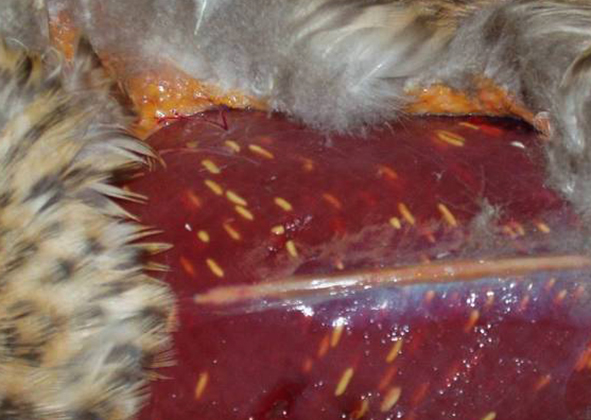 О саркоцистозе диких животных и птиц и способах уберечься от этого заболеванияВниманию охотников!В настоящее время в дикой фауне получило широкое распространение такое паразитарное заболевание животных как саркоцистоз. Саркоцистоз (саркоспоридиоз) — хроническое заболевание зверей и диких птиц, часто заканчивающееся смертельным исходом. При сильном поражении организма происходит перерождение мышц, появляются истощение, гидремия тканей. Возбудителем заболевания являются паразиты, которые относятся к роду Sarcocystis.Саркоцистами поражаются косули, олени, кабаны, зайцы, дикие утки, крысы, мыши. В этиологии саркоцистозов диких животных известно несколько видов этих паразитов:- у косули (в мышцах глотки, корня языка); - у кабана (во всех поперечнополосатых мышцах, больше в диафрагме, кончике языка, зеве, брюшной стенке, в мышце сердца);-  у зайцев (во всех мышцах скелета); - у уток разных видов (в мышцах скелета). Цисты расположены в межмышечной соединительной ткани.Заражение саркоцистозом человека может проявляться в двух формах заболеваний: - первая сопровождается диареей, умеренной лихорадкой и рвотой (кишечная форма проявляется при заражении человеческими типами паразитов S. hominis и S. suihominis); - вторая протекает при мышечной боли, переходящей в отек и лихорадку (мышечная форма). В большинстве случаев заражение людей саркоцистами протекает бессимптомно. При кишечном саркозистозе люди заражаются, потребляя в пищу недоваренное мясо, содержащее паразиты. Мышечная форма возникает при орально-фекальном пути заражения паразитами, которые были выделены в окружающую среду с экскрементами животных (наиболее вероятный путь - это непреднамеренное проглатывание паразитов с зараженной экскрементами водой или пищей).Чтобы уберечься от саркоцистоза, надо всем соблюдать правила профилактики:- строго следить за гигиеной рук, посуды и другого инвентаря после контакта с сырым мясом;- категорически запретить скармливание кошкам и собакам сырого мяса, пораженного саркоцистами;- обезвреживать зараженное мясо проваркой в течение 30–60 минут или промораживанием при температуре - 20°С (внутри туши) в течение 24 часов;- подвергать технической утилизации трупы животных;- мясо добытых диких животных и птицы подвергать ветеринарно-санитарной экспертизе.Изображения мяса диких животных, зараженных саркоцистозом, можно найти в сети Интернет, вбив в поисковой строке название этого заболевания. 